7th Annual Glow Ball Tournament September 26, 2020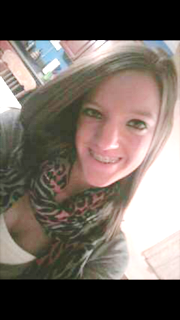 Tee Time 7:00 p.m. 4 Person ScrambleAll proceeds will be donated to the REBECCA YOUNG MEMORIAL SCHOLARSHIP FUNDEntry Fee $140 Per TeamCart Fee $15.00 Per Cart                                              Space limited to first 18 teams.                                                                                        Make all checks payable to Chester Country Club, P.O. Box 166, Chester, IL 62233Questions?? Call (618) 826-3168	Carts Needed_________                                 Will Bring Cart________Name:Name:Address:Address:Phone:Phone:Email:Email:Name:Name:Address:Address:Phone:Phone:Email:Email: